學校交通位置圖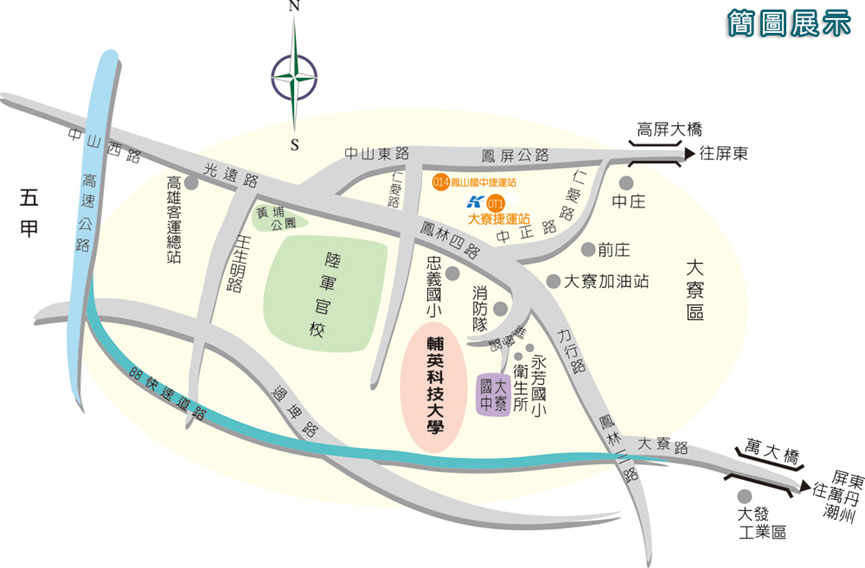 自行開車◆ 國道1號南下：　 行至五甲系統交流道，轉行台88線東西向快速道路（東），下大寮交流道左轉鳳林三路，經力行路底紅綠燈，往前見左邊大寮消防隊，左轉進學路即可抵達。◆ 國道3號南下：　 接國道10號往高雄端（西），行至鼎金系統交流道，接國道1號南下，行至五甲系統交流道，轉行台88線東西向快速道路（東），下大寮交流道左轉鳳林三路，經力行路底紅綠燈，往前見左邊大寮消防隊，左轉進學路即可抵達。◆ 國道3號北上：　 由東港、林邊、新埤交流道北上，行至竹田系統交流道，轉行台88線快速道路（西），下大寮交流道，右轉鳳林三路，經力行路底紅綠燈，往前見左邊大寮消防隊，左轉進學路即可抵達。◆ 台88線東西向快速道路北上：　 由潮州、竹田、內埔上台88線快速道路（西），下大寮交流道，右轉鳳林三路，經力行路底紅綠燈，往前見左邊大寮消防隊 ，左轉進學路即可抵達。大眾運輸◆高雄捷運：乘高雄捷運(橘 線)至【大寮站】二號出口處，即有接駁公車(橘20路(O20)或輔英直達               車)可至本校大門口。若搭乘紅 線者，需至【美麗島站】轉橘 線。 
◆ 捷運接駁公車：(資源來源：東南客運)橘20C【大寮捷運站 - 輔英科大】接駁車(入校)：於【大寮站】二號出口處搭車，直接駛入本校校園「輔英科大校區站」(停靠站：校門口、圖書館、中正堂(宿舍區))，詳接駁車時刻表1。(橘20B各於平日2班、假日3班繞駛入本校，詳接駁車時刻表1)2、橘20接駁車(未入校)：於【大寮站】二號出口處搭車，橘20接駁車共5線，其中除了橘20E【捷運大寮站－中庄(前庄)】線不經「輔英科大站」外，其餘4線(A、B、C、D線)皆有停靠位於鳳林路上的「輔英科大站」(為消防隊前)，下車後沿著「進學路」步行約500公尺即為輔英科大，詳接駁車時刻表2 。◆ 高雄客運：轉乘高雄客運【8001】或【橘11】請於【輔英科大站】下車，並沿著「進學路」步行約700公尺即為輔英科大。高雄客運路線與時間表請詳高雄客運網站。轉乘高雄客運【8001】或【橘11】請於「輔英科大站」(為消防隊前)下車，並沿著「進學路」步行約500公尺即為輔英科大。高雄客運路線與時間表請詳高雄客運網站。  ◆ 火車： 1.搭乘火車抵達【鳳山火車站】後，可轉搭捷運或計程車至本校。選擇捷運轉運者，請步行沿著「曹公路」，接「光遠路」後右轉直行，即可抵高雄捷運橘線【鳳山站】。其餘詳大眾運輸之【高雄捷運】資料。　  2.搭乘火車抵達【高雄火車站】後，可轉搭捷運或計程車至本校。     選擇捷運轉運者，可步行抵火車站前的高雄捷運紅線【高雄車站】。     其餘詳大眾運輸之【高雄捷運】資料。◆ 高鐵： 搭乘高鐵抵達【高鐵左營站】後，可轉搭捷運或計程車至本校。接駁時刻表接駁車時刻表(2)     此捷運接駁車是停於鳳林路上的【輔英科大站】(為消防隊前)，下車後沿著「進學路」步    行約700公尺即為輔英科大。接駁車時刻表(1)      輔英科技大學上下車皆於校門口，大寮捷運上下車皆於2號出口橘20 (大寮捷運站→輔英科技大學)橘20 (大寮捷運站→輔英科技大學)07:1516:0007:4516:5508:4017:0009:4017:1010:0018:0012:0018:3012:4019:1513:4020:0014:3021:4015:00輔英科技大學直達車接駁時間表(1)輔英科技大學直達車接駁時間表(1)大寮捷運站→輔英科技大學站輔英科技大學站→大寮捷運站07:1507:2307:4507:5308:0008:0808:4008:4809:0009:0809:2009:2809:4009:4810:0010:0811:2011:2812:0012:0812:4012:4813:4013:4814:3014:3815:0015:0815:2015:2816:0016:0816:1516:2316:3016:3816:5517:0317:0017:0817:1017:18